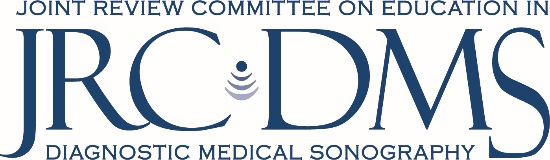 JRC-DMS Summary Curriculum Vitae FormName of Institution/Affiliate:       					Program Number:      Name (last, first, middle initial):      Work Telephone Number:      			Work Email Address:      		NOTE: If the official name provided above does not match the name as listed with the credentialing organization, provide a copy of an appropriate legal document verifying the name change or name difference, i.e., a marriage certificate.Job Title:      EDUCATION:
Begin with baccalaureate or other initial professional education and include postdoctoral training. Identify all post-high school education in chronological order:Indicate Professional Credential(s): RDMS (AB)	 RDMS (BR)	 RDMS (OB)	 RDCS (AE)	 RDCS (PE)	 RMSKS RCS		 RCCS	 RVT		 RVS		 RT(S)For applicable registry(ies) the credential number(s) must be provided:  ARDMS Registry #:        		CCI Registry #:        		ARRT Registry #:     Primary areas of specialization:      Percent of Job Responsibilities (program directors only): 		     %		Time Performing Administrative Duties		     %		Time Teaching /Student Interaction		     %		Time for Other Responsibilities		_________________________________________________		= 100%	 (Total must add up to 100%)Describe how proficiency in curriculum development was obtained (program directors and concentration coordinators only):      Describe how proficiency in teaching methodologies* was obtained (clinical coordinators only):      Professional Development Table (program directors, concentration coordinators & clinical coordinators) List three faculty development sessions attended in the past two years:Do you meet the two-years of employed clinical experience? Yes      No				If no, please explain:      List in reverse chronological order previous employment experience:*Suggested resources to gain proficiency in teaching methodologies.  Include certificate of completion if a course listed below is completed.Coursera offers a course entitled “Foundations of Teaching for Learning: Curriculum” https://www.coursera.org/learn/teacher-curriculumIf the Clinical Coordinator is an SDMS member, there are two courses in the SDMS e-Learning Center entitled “Foundations of Curriculum Design” and Instructional Methodologies” Institution and locationDegreeYear conferredArea of studyTitleSponsoring OrganizationMonth/YearEmployerEmployment TitleSpecialty(ies) PracticedDate StartedDate Ended